BBI2O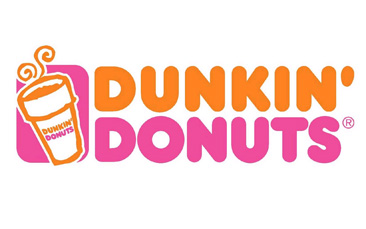             Fabulous Franchise Fair Assignment PresentationsDue Dates: 	First Week of October StudentFranchiseDate1RahulExpedia2TonyPizza Pizza3Kevin WMr. Lube4Kevin KTim Hortons5EeshaanBooster Juice 6Ethan MorUPS7RenaKFC8WiltonMcDonald’s 9YamPita Pit Rexall10Fredric 2nd Cup Manchu Wok11IvanA & W12Ethan MckNew York Fries 13ShubhamDominos Shoppers Drug Mart14EminTaco Bell Swiss Chalet 15DarjaPet Value16MustafaSubway 17SimonWendy’s 18OzKumon 19Shruti iHop 20Johnson7/11 Kento Sushsi 21HollyDairy Queen Sleep Country 22PetarCountry Style CoffeeJimmy Johns, Dunkin Donuts 23BrandonHarvey’s All Star Wing’s & Ribs 24ShonBig Smoke Burger Mr. Sub, Red Lobster25AndreBurger King 26IsaacPopeyes 27MichaelBoston Pizza28Chris Pizza Hut